Cameron Park Community Services District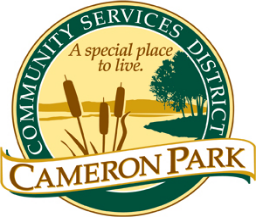 2502 Country Club DriveCameron Park, CA 95682	Architectural Review CommitteeRegular Meeting Tuesday, July 25th, 20238:30 a.m.Cameron Park Community Center – Social Room2502 Country Club Drive, Cameron ParkCONFORMED AGENDAMembers:  Chair: Jeff Heuerman (JH), V. Chair: Don Clason (DC), Patricia Rivera (PR)Alternate: Kathi Markan (KM), Brennen Overstreet (BO)Staff:  CC&R Compliance Officer Jim Mog CALL TO ORDER – 8:33 AM.ROLL CALL – JH/DC/PRPublic testimony will be received on each agenda item as it is called. Principal party on each side of an issue is allocated 10 minutes to speak, individual comments are limited to 3 minutes except with the consent of the Committee; individuals shall be allowed to speak on an item only once. Members of the audience are asked to volunteer their name before addressing the Committee. The Committee reserves the right to waive said rules by a majority vote.All demonstrations, including cheering, yelling, whistling, handclapping, and foot stomping which disrupts, disturbs, or otherwise impedes the orderly conduct of the committee meeting are prohibited.APPROVAL OF AGENDA – Approved 3-0APPROVAL OF CONFORMED AGENDA – Approved 3-0Conformed Agenda – ARC Committee Meeting – July 11th, 2023Open ForumThe public may make comments on items that do not fall under this agenda. Individual comments are limited to 3 minutes except with the consent of this committee. Individuals may only speak once.COMMITTEE REVIEW/ACTION Items Requiring ACTION – Review and Provide Decision 2a.	New BusinessADMINISTRATIVE APPROVALSReview and Support Staffs ApprovalsStaff Approved Roofs – (9) NineStaff Approved Solar - (4) FourStaff Approved Trees Removals - (0) NoneREVIEW AND DISCUSS Cameron Park N. Unit #1 and Cameron Park N. Unit #2FUTURE AGENDASItems for Future Architectural Review Committee Agendas – Setbacks WorkshopItems to take to the CC&R Committee. - NoneMATTERS TO AND FROM COMMITTEE MEMBERS AND STAFF - NoneADJOURNMENT – 9:32 AM.Item #Property AddressUnitAPNProjectStatus2a.3886 Los SantosCameron Park N #1082-032-001Additional Dwelling UnitApproved2b.416 Oeste Ct.La Ventana Oeste #2116-810-004Swimming Pool/Fence/LandscapeApproved2c.3508 Matador Ct.Sierra View Estates #2116-641-017Swimming PoolApproved